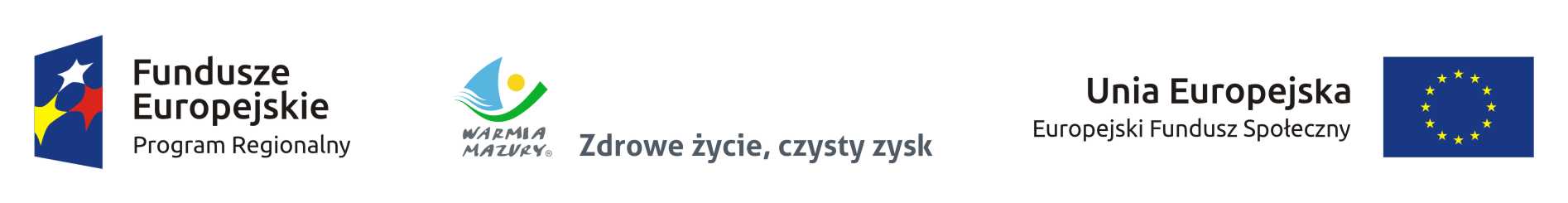 Zakup dofinansowany ze środków Unii  Europejskiej w  ramach: Europejskiego Funduszu Społecznego – Regionalny Program Operacyjny Województwa Warmińsko-Mazurskiego na lata 2014-2020 – Pomoc TechnicznaZałącznik nr 4 do zapytania ofertowegoO.VI.2600.66.2016.....................................................               	             ……………… dn. ...................          (oznaczenie Wykonawcy)  Dotyczy: wykonania robót budowlanych w budynku przy ul. Kościuszki 89/91 w Olsztynie.Oświadczenie o braku powiązań osobowych i kapitałowych z ZamawiającymJa, niżej podpisany, reprezentując Wykonawcę w zapytaniu ofertowym, jako upoważniony na piśmie lub wpisany w odpowiednich rejestrach, oświadczam, że na dzień składania ofert  nie jestem powiązany ani osobowo ani kapitałowo z Zamawiającym.Przez powiązania kapitałowe lub osobowe rozumie się wzajemne powiązania miedzy Zamawiającym lub osobami upoważnionymi do zaciągania zobowiązań w imieniu Zamawiającego lub osobami wykonującymi w imieniu Zamawiającego czynności związane z przygotowaniem 
i przeprowadzeniem procedury wyboru Wykonawcy a Wykonawcą, polegające w szczególności na:uczestniczeniu w spółce jako wspólnik spółki cywilnej lub spółki osobowej,posiadaniu co najmniej 10% udziałów lub akcji,pełnieniu funkcji członka organu nadzorczego lub zarządzającego, prokurenta, pełnomocnika,pozostawaniu w związku małżeńskim, w stosunku pokrewieństwa lub powinowactwa 
w linii prostej, pokrewieństwa drugiego stopnia lub powinowactwa drugiego stopnia 
w linii bocznej lub w stosunku przysposobienia, opieki lub kurateli. ……...........................................................                                                                                                                                                                                                   (podpis i imienna pieczątka osoby         upoważnionej do reprezentowania Wykonawcy)